HESSELWOOD COTTAGE – HARLYN BAY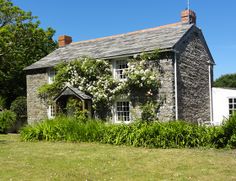 2023 BOOKING FORMHow many people per room?:	Superking __________	       Twin 1 __________            Twin 2____________50% of total fee required at time of booking, balance and damage waiver deposit due 4 weeks prior to holiday.Please make cheques payable to Mr J Hellyar. Please enquire for Bank Transfer details if preferred.Should you require further information please contact Lisa Smith:Tel:	01684 830070 / 07496 015489Web:	www.hesselwoodcottage.com             Email: 	hesselwoodcottage@hesselwoodcottage.comTitle/Name:Address 1:Address 2:Town:County:Postcode:Telephone no:Mobile:Email:Day of arrival (not before 4pm):Day of departure (By 10am):No. of adult guests:Est. arrival time:No of child guests:Age of children:Do you wish to bring a dog? (£35 per dog/per week) – please see booking conditions.YesYesNoHow many ______How many ______Signed (I agree to ALL the booking conditions):Signed (I agree to ALL the booking conditions):Date:Date:Total Tariff (including extras):Total Tariff (including extras):£££Deposit enclosed (50%):Deposit enclosed (50%):£££PLEASE RETURN COMPLETED FORM/DEPOSIT TO:MR J L HELLYAR, MORLEIGH, BIRTS STREET, BIRTSMORTON, WORCS, WR13 6AW